РЕШЕНИЕОБ УСТАНОВЛЕНИИ ЗЕМЕЛЬНОГО НАЛОГА НА ТЕРРИТОРИИ СЕЛЬСКОГО ПОСЕЛЕНИЯ ПЕРВОМАЙСКИЙ СЕЛЬСОВЕТ МУНИЦИПАЛЬНОГО РАЙОНА СТЕРЛИТАМАКСКИЙ РАЙОН РЕСПУБЛИКИ БАШКОРТОСТАНВ соответствии с Федеральным законом от 6 октября 2003 года № 131-ФЗ «Об общих принципах организации местного самоуправления в Российской Федерации», Налоговым кодексом Российской Федерации, руководствуясь пунктом 3 части 6 статьи 18 Устава сельского поселения Первомайский сельсовет муниципального района Стерлитамакский район Республики Башкортостан, Совет сельского поселения Первомайский сельсовет муниципального района Стерлитамакский район Республики БашкортостанРЕШИЛ:1. Ввести земельный налог на территории сельского поселения Первомайский сельсовет муниципального района Стерлитамакский район Республики Башкортостан2. Установить налоговые ставки в следующих размерах:2.1. 0,2 процента в отношении земельных участков:отнесенных к землям сельскохозяйственного назначения или к землям в составе зон сельскохозяйственного использования в населенных пунктах и используемых для сельскохозяйственного производства;занятых жилищным фондом и объектами инженерной инфраструктуры жилищно-коммунального комплекса (за исключением доли в праве на земельный участок, приходящейся на объект, не относящийся к жилищному фонду и к объектам инженерной инфраструктуры жилищно-коммунального комплекса) или приобретенных (предоставленных) для жилищного строительства;ограниченных в обороте в соответствии с законодательством Российской Федерации, предоставленных для обеспечения обороны, безопасности и таможенных нужд;2.2. 0,1 процента в отношении земельных участков приобретенных (предоставленных) для личного подсобного хозяйства, садоводства, огородничества или животноводства, а также дачного хозяйства;2.3. 1,5 процента в отношении прочих земельных участков.3. Установить по земельному налогу следующие налоговые льготы:1) освободить от уплаты земельного налога следующие категории налогоплательщиков:- ветеранов и инвалидов Великой Отечественной войны, а также ветеранов и инвалидов боевых действий;- работников добровольной пожарной охраны и добровольных пожарных;- общественные объединения добровольной пожарной охраны в отношении земельных участков на которых расположено имущество добровольной пожарной охраны;- организации - в отношении земельных участков, используемых ими исключительно для отдыха и оздоровления детей;- органы государственной власти и управления Республики Башкортостан, органы местного самоуправления - в отношении земельных участков, используемых ими для непосредственного выполнения возложенных на них функций;- ветеранов труда, пенсия которым назначена по старости;- многодетные семьи.Налоговые льготы установленные настоящим пунктом не распространяются на земельные участки (часть, доли земельных участков), сдаваемые в аренду.Физическим лицам имеющим право на освобождение от уплаты земельного налога, льгота предоставляется в отношении одного земельного участка в виде уменьшения налоговой базы на величину кадастровой стоимости 3000 квадратных метров в отношении земельных участков приобретенных (предоставленных) для индивидуального жилищного строительства, личного подсобного хозяйства, садоводства, огородничества или животноводства, а также дачного хозяйства.2) налоговая база уменьшается на не облагаемую налогом сумму в размере 10000 рублей на одного налогоплательщика в отношении земельного участка, находящегося в собственности, постоянном (бессрочном) пользовании или пожизненном наследуемом владении следующих категорий налогоплательщиков:- Героев Советского Союза, Героев Российской Федерации, полных кавалеров ордена Славы;- инвалидов, имеющих III степень ограничения способности к трудовой деятельности, а также лиц, которые имеют I и II группу инвалидности, установленную до 1 января 2004 года без вынесения заключения о степени ограничения способности к трудовой деятельности;- инвалидов с детства;- физических лиц, имеющих право на получение социальной поддержки в соответствии с Законом Российской Федерации "О социальной защите граждан, подвергшихся воздействию радиации вследствие катастрофы на Чернобыльской АЭС" (в редакции Закона Российской Федерации от 18 июня 1992 года N 3061-I), в соответствии с Федеральным законом от 26 ноября 1998 года N 175-ФЗ "О социальной защите граждан Российской Федерации, подвергшихся воздействию радиации вследствие аварии в 1957 году на производственном объединении "Маяк" и сбросов радиоактивных отходов в реку Теча" и в соответствии с Федеральным законом от 10 января 2002 года N 2-ФЗ "О социальных гарантиях гражданам, подвергшимся радиационному воздействию вследствие ядерных испытаний на Семипалатинском полигоне";- физических лиц, принимавших в составе подразделений особого риска непосредственное участие в испытаниях ядерного и термоядерного оружия, ликвидации аварий ядерных установок на средствах вооружения и военных объектах;- физических лиц, получивших или перенесших лучевую болезнь или ставших инвалидами в результате испытаний, учений и иных работ, связанных с любыми видами ядерных установок, включая ядерное оружие и космическую технику.Уменьшение налоговой базы осуществляется в отношении одного объекта налогообложения каждого вида, не используемого в предпринимательской деятельности, по выбору налогоплательщика. 4.Установить следующие порядок и сроки уплаты земельного налога и авансовых платежей по земельному налогу: 4.1. установить для налогоплательщиков – организаций отчетные периоды, которыми признаются первый квартал, второй квартал и третий квартал календарного года. 4.2. налогоплательщики - организации уплачивают авансовые платежи по земельному налогу не позднее последнего числа месяца, следующего за истекшим отчетным периодом;4.3. налогоплательщиками – организациями уплачивается налог по итогам налогового периода не позднее 1 февраля года, следующего за истекшим налоговым периодом.5. Признать утратившим силу решение Совета сельского поселения Первомайский сельсовет муниципального района Стерлитамакский район Республики Башкортостан от 19.11.2012 г. № 95/1 «Об установлении земельного налога» с внесенными изменениями и дополнениями.6. Настоящее решение вступает в силу не ранее чем по истечении одного месяца со дня его официального опубликования и не ранее 1 января 2018 года. 7. Решение подлежит официальному обнародованию в соответствии с Уставом сельского поселения Первомайский сельсовет муниципального района Стерлитамакский район Республики Башкортостан в здании администрации сельского поселения Первомайский сельсовет муниципального района Стерлитамакский район Республики БашкортостанГлава сельского поселения Первомайский сельсоветмуниципального районаСтерлитамакский районРеспублики Башкортостан					М.Г.Макаренко№ 87 от 29.11.2017 года  с.Первомайское	                                                            РЕШЕНИЕ                     Об утверждении Положения о порядке деятельностиобщественных кладбищ Правилах содержания мест погребения на территории    сельского поселения Первомайский сельсовет МР Стерлитамакский район                                             Республики Башкортостан         Рассмотрев вопрос о порядке деятельности общественных  кладбищ и правилах содержания мест погребения на территории сельского поселения Первомайский сельсовет муниципального района Стерлитамакский район Республики Башкортостан, на основании с Федеральным законом от 12.01.1996 N 8-ФЗ "О погребении и похоронном деле", Федеральным законом  от 06.10.2003 N 131-ФЗ "Об общих принципах организации местного самоуправления в Российской Федерации", Федеральным законом от 30.03.1999 N 52-ФЗ «О санитарно - эпидемиологическом благополучии населения», законом Республики Башкортостан от 25.12.1996 № 63-з «О погребении и похоронном деле в Республике Башкортостан», САНПИН 2.1.2882-11"Гигиенические требования к размещению, устройству и содержанию кладбищ, зданий и сооружений похоронного назначения", Уставом сельского поселения Первомайский  сельсовет муниципального района Стерлитамакский район Республики Башкортостан, в целях организации деятельности общественных кладбищ и обеспечения надлежащего содержания мест погребения на территории сельского поселении Первомайский сельсовет муниципального района Стерлитамакский район Республики Башкортостан, Совет сельского поселения Первомайский сельсовет муниципального района Стерлитамакский район Республики Башкортостан РЕШИЛ:Утвердить Положение о порядке деятельности общественных кладбищ и Правилах содержания мест погребения на территории сельского поселения Первомайский сельсовет МР Стерлитамакский район Республики БашкортостанКонтроль за исполнением данного Положения возложить на постоянную комиссию по земельным вопросам, благоустройству и экологии (Иванов В.Д.)       Глава сельского поселения       Первомайский сельсовет:                                      М.Г.Макаренко	      № 89 от 29.11.2017 года      с.ПервомайскоеРЕШЕНИЕОБ УСТАНОВЛЕНИИ НАЛОГА НА ИМУЩЕСТВО ФИЗИЧЕСКИХ ЛИЦВ соответствии с Федеральными законами от 6 октября 2003 года № 131-ФЗ «Об общих принципах организации местного самоуправления в Российской Федерации», от 4 октября 2014 года № 284-ФЗ «О внесении изменений в статьи 12 и 85 части первой и часть вторую Налогового кодекса Российской Федерации и признании утратившим силу Закона Российской Федерации «О налогах на имущество физических лиц» и главой 32 части второй Налогового кодекса Российской Федерации, Законом Республики Башкортостан от 30 октября 2014 года № 142-з «Об установлении единой даты начала применения на территории Республики Башкортостан порядка определения налоговой базы по налогу на имущество физических лиц исходя из кадастровой стоимости объектов налогообложения», руководствуясь пунктом 3 части 6 статьи 18 Устава сельского поселения Первомайский сельсовет муниципального района Стерлитамакский район Республики Башкортостан, Совет сельского поселения Первомайский сельсовет муниципального района Стерлитамакский район Республики БашкортостанРЕШИЛ:1. Ввести на территории сельского поселения Первомайский сельсовет муниципального района Стерлитамакский район Республики Башкортостан налог на имущество физических лиц (далее – налог), определить налоговые ставки, налоговые льготы.2. Установить следующие налоговые ставки по налогу:2.1. 0,15 процента в отношении:-  жилых домов, квартир, комнат;- объектов незавершенного строительства в случае, если проектируемым назначением таких объектов является жилой дом; - единых недвижимых комплексов, в состав которых входит хотя бы один жилой дом;2.2. 0,2 процента в отношении гаражей и машино-мест;2.3. 0,1 процента в отношении хозяйственных строений или сооружений, площадь каждого из которых не превышает 50 квадратных метров и которые расположены на земельных участках, предоставленных для ведения личного подсобного, дачного хозяйства, огородничества, садоводства или индивидуального жилищного строительства;2.4. 2 процента в отношении:- объектов налогообложения, включенных в перечень, определяемый в соответствии с пунктом 7 статьи 378.2 Налогового кодекса Российской Федерации, а также в отношении объектов налогообложения, предусмотренных абзацем вторым пункта 10 статьи 378.2 Налогового кодекса Российской Федерации;- объектов налогообложения, кадастровая стоимость каждого из которых превышает 300 миллионов рублей;2.5. 0,5 процента в отношении прочих объектов налогообложения. 3. Освободить от уплаты налога на имущество физических лиц следующие категории налогоплательщиков:-   работников добровольной пожарной охраны и добровольных пожарных;- родителей (усыновителей, опекунов, попечителей), имеющих детей-инвалидов;-   детей-сирот и детей оставшихся без попечения родителей;-  родителей (усыновителей, опекунов, попечителей), и детей до 18 лет в многодетных семьях, имеющих трех и более детей.4. Установить следующие основания и порядок применения налоговых льгот, предусмотренных пунктом 3 настоящего решения:4.1. налоговая льгота предоставляется в размере подлежащей уплате налогоплательщиком суммы налога в отношении объекта налогообложения, находящегося в собственности налогоплательщика и не используемого налогоплательщиком в предпринимательской деятельности;4.2. при определении подлежащей уплате налогоплательщиком суммы налога налоговая льгота предоставляется в отношении одного объекта налогообложения каждого вида по выбору налогоплательщика вне зависимости от количества оснований для применения налоговых льгот;4.3. налоговая льгота не предоставляется в отношении объектов налогообложения, указанных в подпункте 2 пункта 2 статьи 406 Налогового кодекса Российской Федерации;4.4. лицо, имеющее право на налоговую льготу, представляет заявление о предоставлении льготы и документы, подтверждающие право налогоплательщика на налоговую льготу, в налоговый орган;4.5. налоговая льгота предоставляется в отношении объектов налогообложения, указанных в подпункте 2.1. пункта 2. настоящего решения. 5. Признать утратившим силу решение Совет сельского поселения Первомайский сельсовет муниципального района Стерлитамакский район Республики Башкортостан  № 143 от  26 ноября 2014 года6. Настоящее решение вступает в силу не ранее чем по истечении одного месяца со дня его официального опубликования и не ранее 1 января 2018 года.7. Решение подлежит официальному обнародованию в соответствии с Уставом сельского поселения Первомайский сельсовет муниципального района Стерлитамакский район Республики Башкортостан в здании администрации сельского поселения Первомайский сельсовет муниципального района Стерлитамакский район Республики Башкортостан в течении 7 дней с момента принятия настоящего решения.Глава сельского поселения Первомайский сельсоветмуниципального районаСтерлитамакский районРеспублики Башкортостан				    М.Г.Макаренко		      № 88 от 29.11.2017 года      с.Первомайское                                                             РЕШЕНИЕОб утверждении Положения об организации похоронного дела на территории сельского поселения Первомайский сельсовет муниципального района Стерлитамакский район Республики БашкортостанРассмотрев и обсудив вопрос об организации похоронного дела на территории сельского поселения Первомайский сельсовет муниципального района Стерлитамакский район и в целях реализации полномочий органов местного самоуправления в области организации ритуальных услуг в соответствии с Федеральным законом от 12.01.1996 N 8-ФЗ "О погребении и похоронном деле", Федеральным законом  от 06.10.2003 N 131-ФЗ "Об общих принципах организации местного самоуправления в Российской Федерации", Федеральным законом от 30.03.1999 N 52-ФЗ «О санитарно - эпидемиологическом благополучии населения», законом Республики Башкортостан от 25.12.1996 № 63-з «О погребении и похоронном деле в Республике Башкортостан», САНПИН 2.1.2882-11"Гигиенические требования к размещению, устройству и содержанию кладбищ, зданий и сооружений похоронного назначения", Уставом сельского поселения Первомайский сельсовет муниципального района Стерлитамакский район Республики Башкортостан, Совет сельского поселения Первомайский сельсовет муниципального района Стерлитамакский район Республики Башкортостан РЕШИЛ:1.Утвердить Положение об организации похоронного дела на территории сельского поселения Первомайский сельсовет муниципального района Стерлитамакский район Республики Башкортостан.2. Контроль за исполнением данного Положения возложить на постоянную комиссию по земельным вопросам, благоустройству и экологии (Иванов В.Д.)          Глава сельского поселения          Первомайский сельсовет:                                 М.Г.Макаренко№ 90 от 29.11.2017 годас.ПервомайскоеБашкортостан Республикаһының Стәрлетамак районы муниципаль районының  Первомайский  ауыл советы ауыл биләмәһе Советы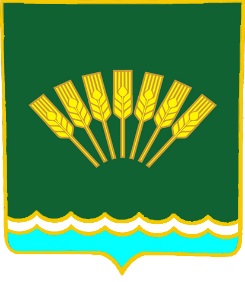 Совет сельского поселения Первомайский сельсовет муниципального района Стерлитамакский районРеспублики Башкортостан Башкортостан Республикаһының Стәрлетамак районы муниципаль районының  Первомайский  ауыл советы ауыл биләмәһе СоветыСовет сельского поселения Первомайский сельсовет муниципального района Стерлитамакский районРеспублики Башкортостан Башкортостан Республикаһының Стәрлетамак районы муниципаль районының  Первомайский  ауыл советы ауыл биләмәһе СоветыСовет сельского поселения Первомайский сельсовет муниципального района Стерлитамакский районРеспублики Башкортостан Башкортостан Республикаһының Стәрлетамак районы муниципаль районының  Первомайский  ауыл советы ауыл биләмәһе СоветыСовет сельского поселения Первомайский сельсовет муниципального района Стерлитамакский районРеспублики Башкортостан 